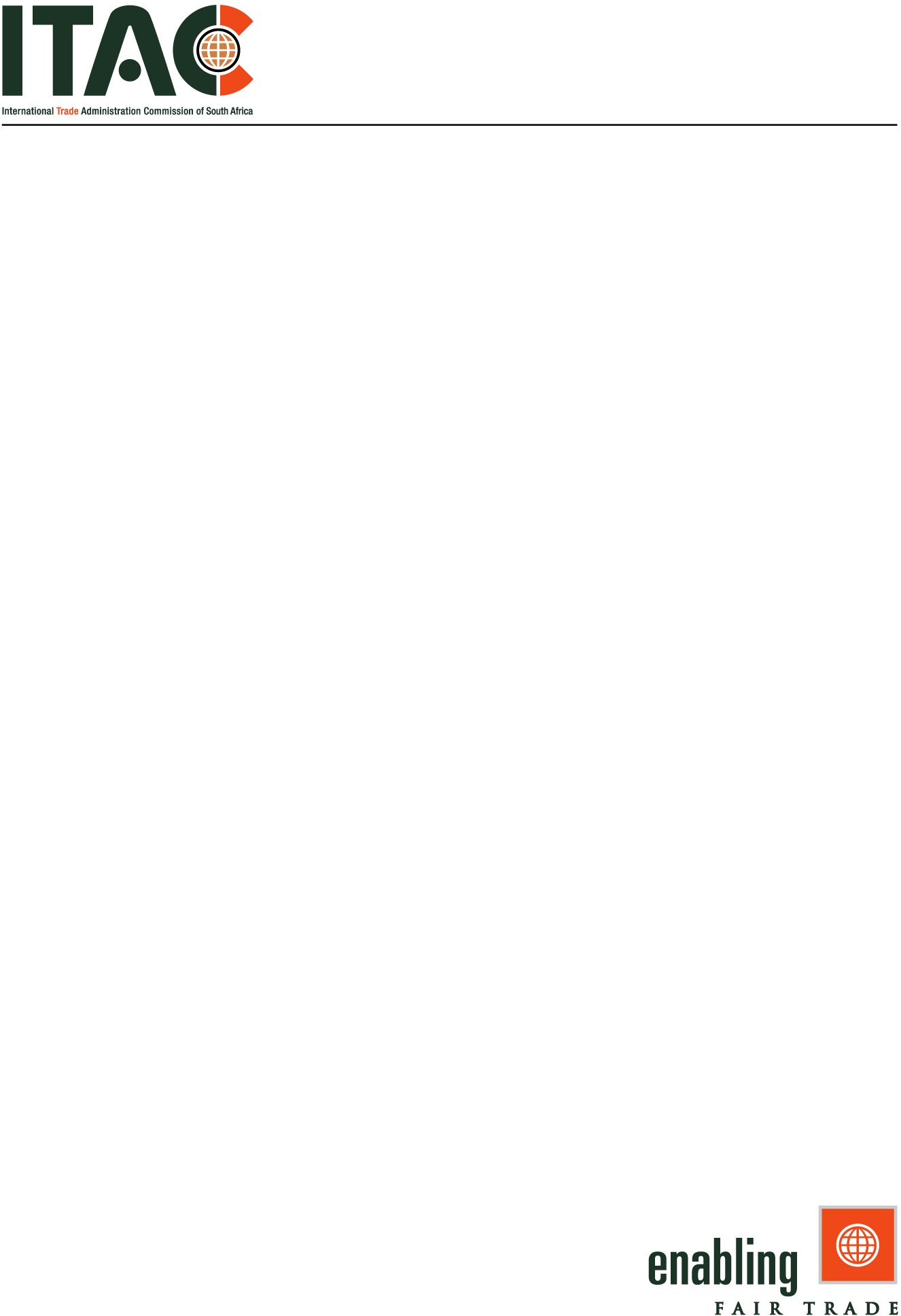 IMPORT CONTROL GUIDELINES: IMPORTATION OF USED OR SECOND-HAND TYRE CASINGSBackgroundControl is maintained for safety, health and environmental reasons. Import permits for the importation of used tyre casings are issued to proven bona fide retreaders only. All imported casings must be retreaded by the importer/retreader in his/her own registered plant. This requirement is crucial as many imported casings are in good condition and importers are often tempted to sell such imported used tyres without same being retreaded. This not only erodes the retreading industry and the manufacturing industry but also circumvents the safety/quality specification requirement that is applicable to imported as well as locally manufactured new pneumatic tyres.Application processNew applicant importers must complete form IE230 (application to register as an importer or change of current information) as well as the form IE461, which is the actual application for the issuing of an import permit. When the application is made, the applicant or any person acting on his/her behalf must ensure that all requested information has been provided and that copies of the requested supporting documents (such as a copy of the sworn affidavit, VAT Certificate or ID document) are attached.An applicant must submit a sworn affidavit declaring under oath the particulars of the retreading equipment, and that all the retreading equipment at the premises of the applicant/retreader are fully operational.Investigators of the Enforcement Unit at ITAC will conduct an inspection to verify the information provided.Allocations are based on a calculated percentage of a retreader’s maximum retreading capacity. During the first six months of the calendar year, the importer/retreader will be allocated 50% of the calculated capacity and a further 50% will be allocated during the second six months of the year.Existing importers must complete the application form (IE461) when applying for an import permit. The applicant must ensure that all requested information is provided and that copies of supporting documents are attached.Inspections to verify the operations and equipment of existing importers/retreaders are conducted annually. When a change has occurred in the retreading capabilities of a retreader, the import permit allocation based on those capabilities will be adjusted in accordance with the current capabilities. No imported used casings may be sold without prior retreading.The storage and warehousing of all imported used or second-hand tyre casings must be on the permit holders’ premises where the actual retreading is being done.Permits for the importation of used and/or retreaded aircraft tyres are issued to mines for use on underground mining equipment for the transport of sludge, to steelworks for the transport of ore deposit to slag pots and for use by sugar farmers on combine harvesters. Permits are also issued to the aviation industry for the importation of retreaded aircraft tyres. All applicants must submit certificates issued by the National Department of Transport (Civil Aviation Authority) that the retreaded tyres to be imported comply with Civil Aviation requirements.Applications which contains alterations or erasures, or which are not fully completed, are regarded as deficient and will not be considered. If an applicant for a permit provides any false information in connection, the controlling authority concerned may refuse such application and any future applications made by the same applicant.Application forms may be downloaded from the ITAC website www.itac.org.za under the link,>Knowledge management centre>documents>application forms>import.An import permit is required for the importation of used tyre casings as per the list of goods subject to import control regulations:Used pneumatic tyres-of a kind used on cars (including station wagons and racing cars) 4012.20.10 Used pneumatic tyres-of a kind used on busses or lorries 4012.20.20The turnaround time of processing an import permit for used or second hand tyre casings is 5 working days for existing importers, but this may take longer for new entrant applications due to the requirement of a physical inspection having to be conducted.If there is any uncertainty regarding this process or to follow-up on the progress of your application, kindly contact Mr Gift Nkabinde at telephone 012 394 1875 or e-mail GNkabinde@itac.org.za.